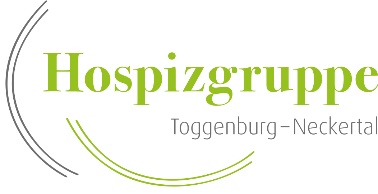 Du bist wichtig, weil du bist wie du bist. Du bist bis zum letzten Augenblick deines Lebens wichtig und wir werden alles tun, damit du nicht nur in Frieden sterben, sondern Leben kannst bis zuletzt. Cicely SaundersSo beginnt unser Leitsatz und mit Freude dürfen wir beobachten, wie unsere freiwilligen HelferInnen mit Engagement und wertschätzender Haltung schwerkranke und sterbende Menschen und deren Angehörigen, in deren Umfeld (zu Hause, im Heim, Spital...) begleiten.Sie lassen sich darauf ein, schenken wertvolle Momente, sei es durch da sein in schweren Stunden, nichts tun ist nicht nichts tun, Ruhe vermitteln, Gespräche, Hände halten, Beten, etwas vorlesen, sind flexibel in herausfordernden Situationen, haben keinen Zeitdruck…Eine kostbare Begleitung individuell zum Wohl des sterbenden Menschen. Wenn du dich angesprochen fühlst und ebenfalls freie Zeit von dir geben möchtest, kontaktfreudig, zuverlässig und pünktlich bist, Einfühlungsvermögen, Kommunikationsfähigkeit, Respekt vor den Mitmenschen mitbringst, eigene Gefühle und Grenzen erkennst und Diskretion und Verschwiegenheit für dich dazu gehören, dann freuen wir uns, wenn du dich meldest.  info@hospiz-toggenburg-neckertal.ch oder 079 598 64 95Weitere Informationen unter www.hospiz-toggenburg-neckertal.chSusanne Eisenring und Agnes Heiniger-Gmür